Сведения об участнике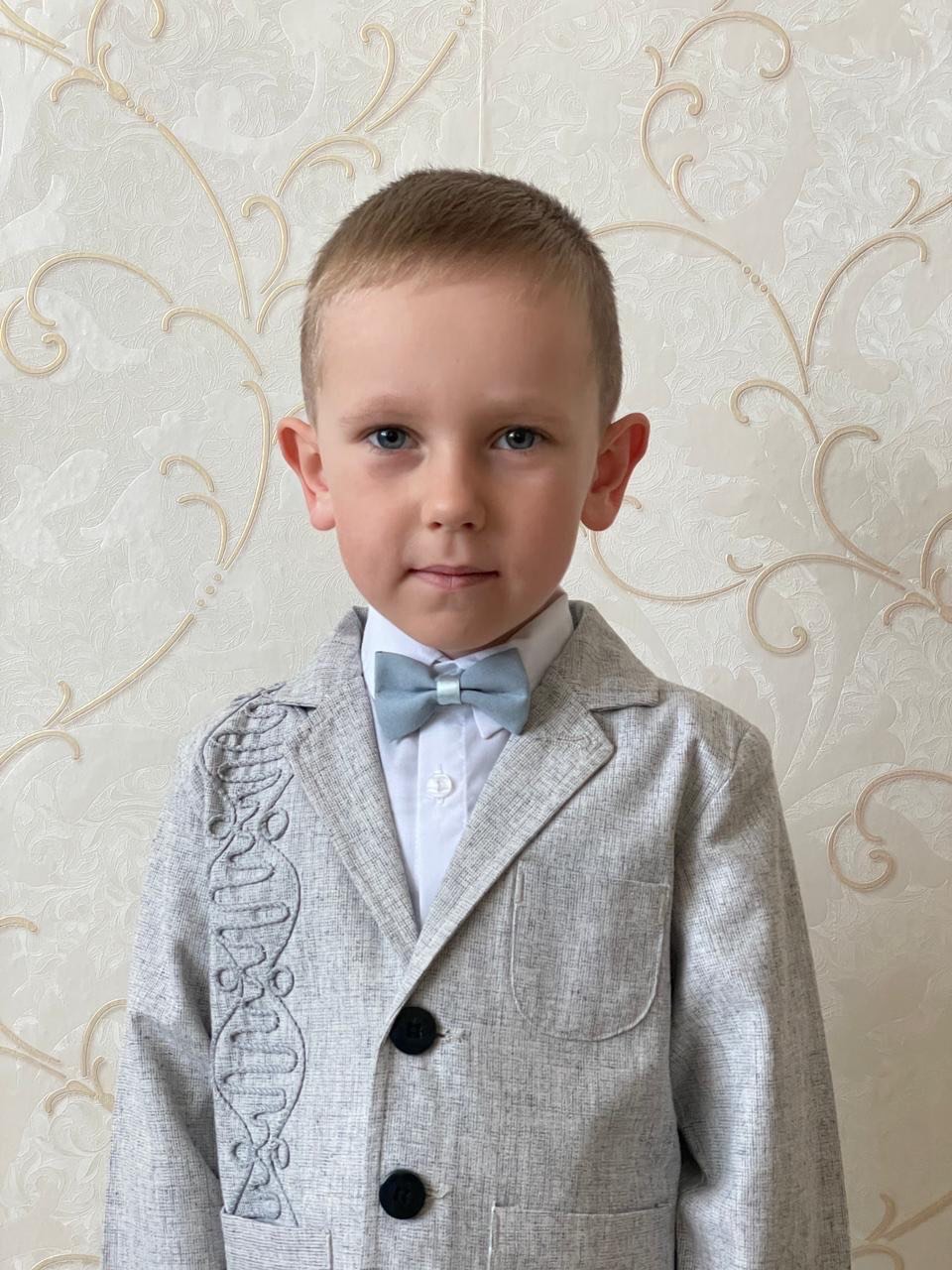 Мамин Иван Андреевич Воспитанник подготовительной группыМАУ ДО “Сорокинский центр развития ребёнка - детский сад №1”Иван любознательный мальчик, интересуется конструированием машин, рисованием. Со своим братом любят помогать маме по дому. Самое интересное и увлекательное дело для Ивана  - это собирать различные коллекции (машинки, магниты, фигурки). Проявляет интерес в рассматривании книг. МАУ ДО “Сорокинский центр развития ребёнка - детский сад №1”Исследовательский проект“ИВАН да ЧАЙ”АВТОР ПРОЕКТА:Мамин Иван (подготовительная группа)РУКОВОДИТЕЛЬ ПРОЕКТА: Воробьёва Елена Владиславовнас.Б.Сорокино, 2023г.СодержаниеАннотация……………………………………………………………………………………...3Основная  часть…………..………………………………………………………..…………..5Основная часть          Подготовительный этап……………………………………………………….………..6          Исследовательский этап…………………………………..…………………................8Заключение……………………………………………………………………………………14Литература……………………………………………………………………………..….…..15Приложение…………………………………………………………………………………...16АннотацияПолки магазинов нашего села радуют глаз многообразием чая: черные, зеленые, красные, ягодные, фруктовые, травяные, рассыпные или пакетированные. В моей семье часто пьют пакетированный чай. Это очень удобно и не занимает много времени. Чай выращивают в Китае, Индии, Японии, Индонезии, Южной Америке, России (Краснодарский край). Рассматривая в магазине коробки с чаем, мне мама показала, что есть чай с моим именем Иван-чай. Я никогда не слышал такого и стало интересно узнать о нём больше.Такое растение есть и в наших лесах. Оно совсем не похоже на растение чая, а больше напоминает красивый цветок. Научное название этой травы – кипрей узколистный. Почему же такое название у чая, нам пришлось найти на просторах интернета. Полезен ли он для нас? И как же получают эти интересные чаинки для ароматного напитка.Гипотеза: чай популярный напиток, который есть в магазине на разный вкус. А можно ли нам самостоятельно изготовить пакетированный чай с различными натуральными ароматизаторами?Цель проекта:  Выяснить, что за растение Иван-чай, какую пользу даёт он нашему организму. Изготовить коллекцию ароматизированных пакетиков с чаем.Задачи проекта:1. Познакомится с историей возникновения чая и его полезными свойствами. 2. Сбор информации о натуральных ингредиентах чая.3. Знакомство с Иван-чаем, местами сбора на территории нашего села, способы заготовки на зиму.4. Составление коллекции ароматизированного Иван-чая.Предмет исследования: напиток, полученный из растения Иван-чаяОбъект исследования:  растение Иван-чайТип проекта: исследовательскийМетоды исследования: наблюдение, опрос, работа со словарями,  поиск информации в сети Интернет.Актуальность нашего исследования состоит в систематизации полученной информации для изготовления своего ароматизированного чая. Мы узнали какие виды чая существую, где чай растёт и как его собирают и заготавливают.Увидев картинку Иван-чая, я вспомнил, когда  с родителями ходил по лесу летом, то видел такое растение, но не знал о пользе и предназначении его. Так как вопрос о Иван-чае возник холодным зимнем днём и у нас не было возможности самостоятельно заготовить листья кипрея нам нужно было найти людей, кто этим занимается. Многие бы сказали, что можно купить в магазине не искать никого. Это было бы не правильно. Нам нужен был чай, который произрастал на территории нашего села. Оказалось, что таких людей много в нашем селе.  Елена Владиславовна предложила сходить в гости к Гибельгаус Ирине Леонидовне. Она заготавливает Иван-чай для своей семьи. Чай обладает целебными свойствами, в нём большое содержание витамина С, который помогает в борьбе с простудными заболеваниями. В семье Ирины Леонидовны используют Иван-чай с малиновым вареньем при борьбе с простудой. Чай обладает чарующим ароматом.  Встреча была наполнена большим количеством  информации о сборе чая и его ферментации. Ожидаемый результат: В ходе исследования мы должны узнать пользу Иван чая, методах заготовки на зиму. Узнать, как правильно заваривать чай. Выяснить, какие натуральные ароматизаторы можно использовать с чаем. Составляем свою чайную коллекцию.Основная частьПодготовительный этап.Постановка вопроса, цели исследования – интересное название чая. Там есть моё имя. Что за чай ИВАН?Сбор материала (Рассматривание книг, журналов, энциклопедий, поиск на Интернет сайтах, встречи с людьми, которые могут нам помочь в нашем деле) и его обработка. Подбор материалов для исследования  (натуральные ингредиенты). Этот чай растёт в нашем селе. Значит нам нужен чай, который люди собирали на нашей малой Родине. На подготовительном этапе нашего исследования мы узнали:О пользе Иван-чая.Правилах заваривания чая.О ингредиентах, которые выступают ароматизаторами.Что такое пакетированный чай и как можно самим изготовить этот пакетик.Составление чайной коллекции.Интересное название чая пошло из легенды.«Говорят, жил в одном селе под Петербургом парень Иван, носил он красную рубаху. Изучая целебные свойства растений, он много времени проводил в лесу, среди цветов и трав. Увидев мелькавший среди цветов красный цвет, люди говорили: «Да, это Иван, чай, ходит!». В какой- то момент пропал Иван, но на опушках вдруг появились невиданные раньше красивые алые цветы. Издали люди, их увидев, принимали цветы за рубашку Ивана и стали снова говорить: «Да, это Иван, чай!». Так и пристало название к этим красивым и душистым цветам. А отвар оказался приятным и освежающим. Так и начали в том селе Копорье, что под Петербургом, делать из листьев и цветов иван-чая целебный напиток»За последние годы проводились научные исследования по химическому составу. Учёные сделали вывод, что это растение уникально, т.к. оно отличается содержанием большого количества полезных веществ. К ним относятся витамин С (причем его содержание в иван-чае в несколько раз больше, чем в цитрусовых), витамины группы В, дубильные вещества, органические кислоты, галловая кислота, лектины, пектин, железо, марганец, фосфор, калий, кальций, медь и другие, способные благотворно влиять на работу систем и органов человеческого организма. Иван-чай — удивительное растение. Оно не имеет ограничений по возрасту. Его можно пить всю жизнь, от младенчества до глубокой старости.Регулярное употребление Иван-чая успокаивает, улучшает сон, помогает при инфекциях и простудах, при болезни желудка, лечит головную боль, а порошком из сухих листьев присыпают раны. В этом растении много витамина С, в пищу используют корень, он похож по вкусу на картофель. Листья используют в салат, потому что в них много микроэлементов. Иван – чай ещё используют в косметологии, из него делают маски для лица.В кулинарных и лекарственных целях собирают мелкие цветы, молодые стебли и листья кипрея. Стебли срезают близко к земле или ломают посередине и сушат в сухом проветриваемом помещении, подвесив цветами вниз.Собирают Иван-чай с июля - в период цветения. Погода для сбора Иван-чая должна быть сухая, а сам сбор нужно вести утром. Выбирают здоровые растения и собирают с каждого понемногу, чтобы не навредить растению.Собранные листья и цветы следует переработать по всем правилам, чтобы полезные свойства Иван-чая сохранились и раскрылись полностью, а это серьезный процесс, требующий внимания и времени. Исследовательский этапВ наших магазинах большое разнообразие чая на прилавках магазина.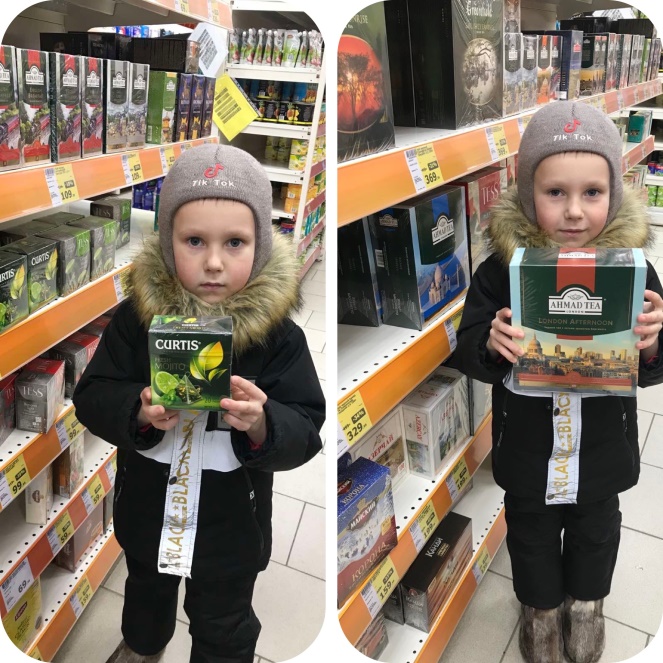 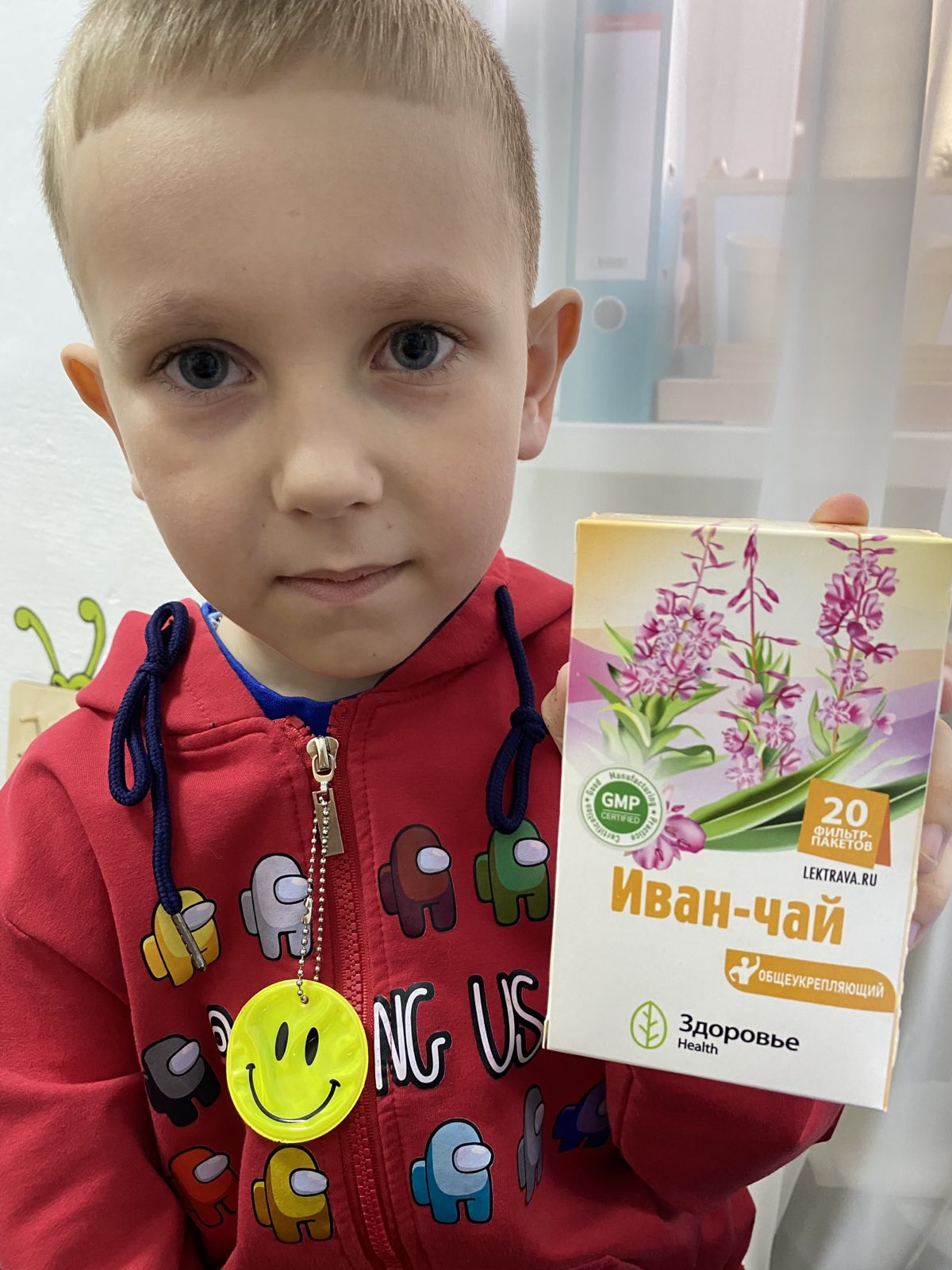 Вывод: Иван-чай есть в аптеках нашего села, интернет магазинах, а в магазинах мы его не нашли.Много интересного узнал о кипрее. Почему же такое название получил чай? Научного объяснения не нашли, а легенда привлекла моё внимание. Решил ребятам со своей группы рассказать о этом растении и легенде. Ещё рассмотрели чаинки и ощутили аромат Иван-чая. Все пришли к единому мнению, что он пахнет фруктами.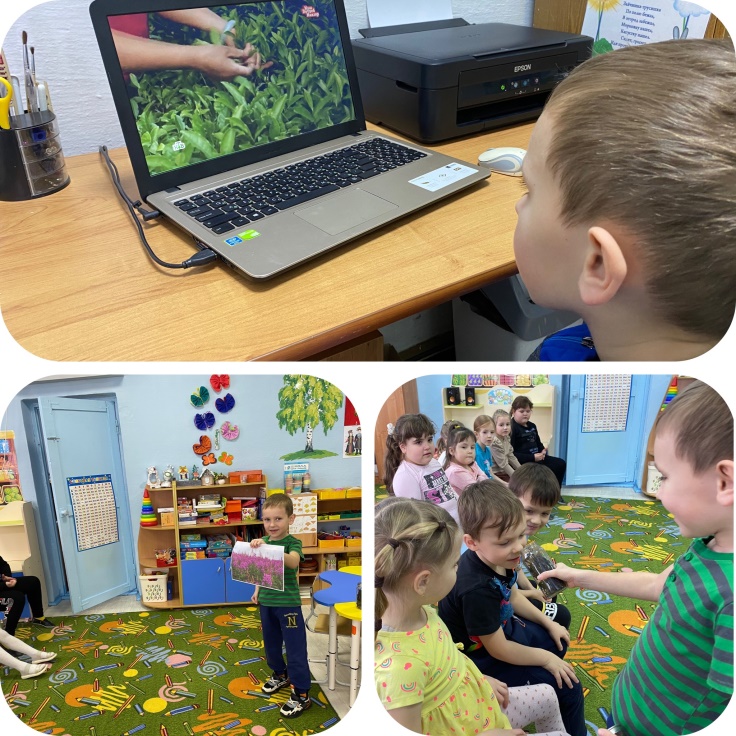 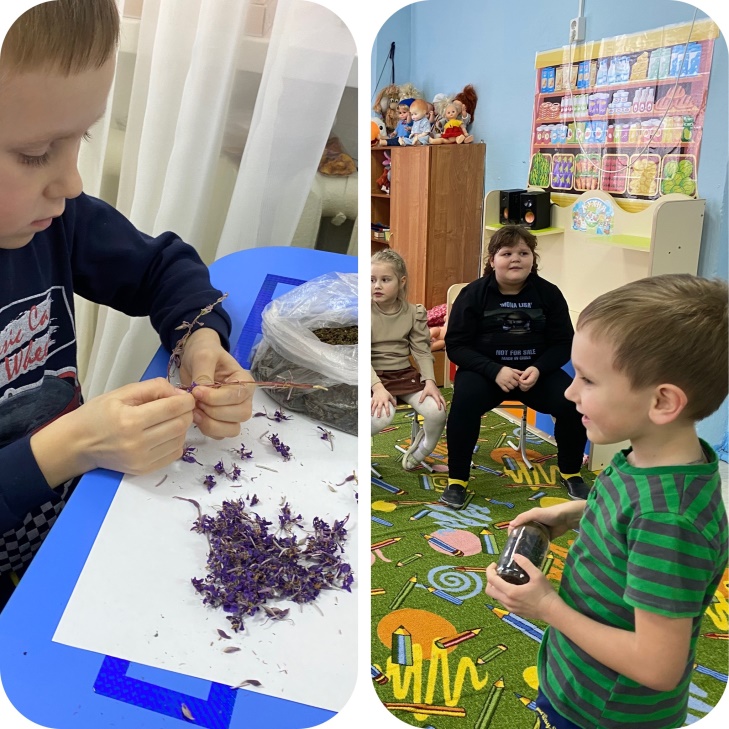 Вывод: дети моей группы тоже узнали о этом чае.Мы решили сходить в гости к Ирине Леонидовне, которая занимается сбором чая для свей семьи. Она рассказала, что любая трава полезна для нашего организма. Иван-чай бывает ферментированный и не ферментированный. Не ферментированный чай – это как в магазине зелёный чай, который просто собрали и высушили. Процесс ферментации занимает некоторое время. Когда собрали лисья чая, нужно их оставить в ёмкости и накрыть влажным полотенцем. Примерно это занимает ночь. А на следующий день появляется запах кислых яблок, значит нужно раскладывать сушить чай на противень и ставить в духовой шкаф на 10-12 часов при температуре 50 градусов. Из опыта Ирины Леонидовны мы узнали, что в специальной сушилке можно сушить, но чай получается не такой ароматный из-за вентилируемого воздуха.Соцветия кипрея узколистного тоже рекомендуется собирать, в них так же содержатся полезные вещества. В гостях мы узнали, что такой чай можно заваривать 3 раза и он не теряет свои свойства.На будущее мы узнали, в какое время и как собирать чай.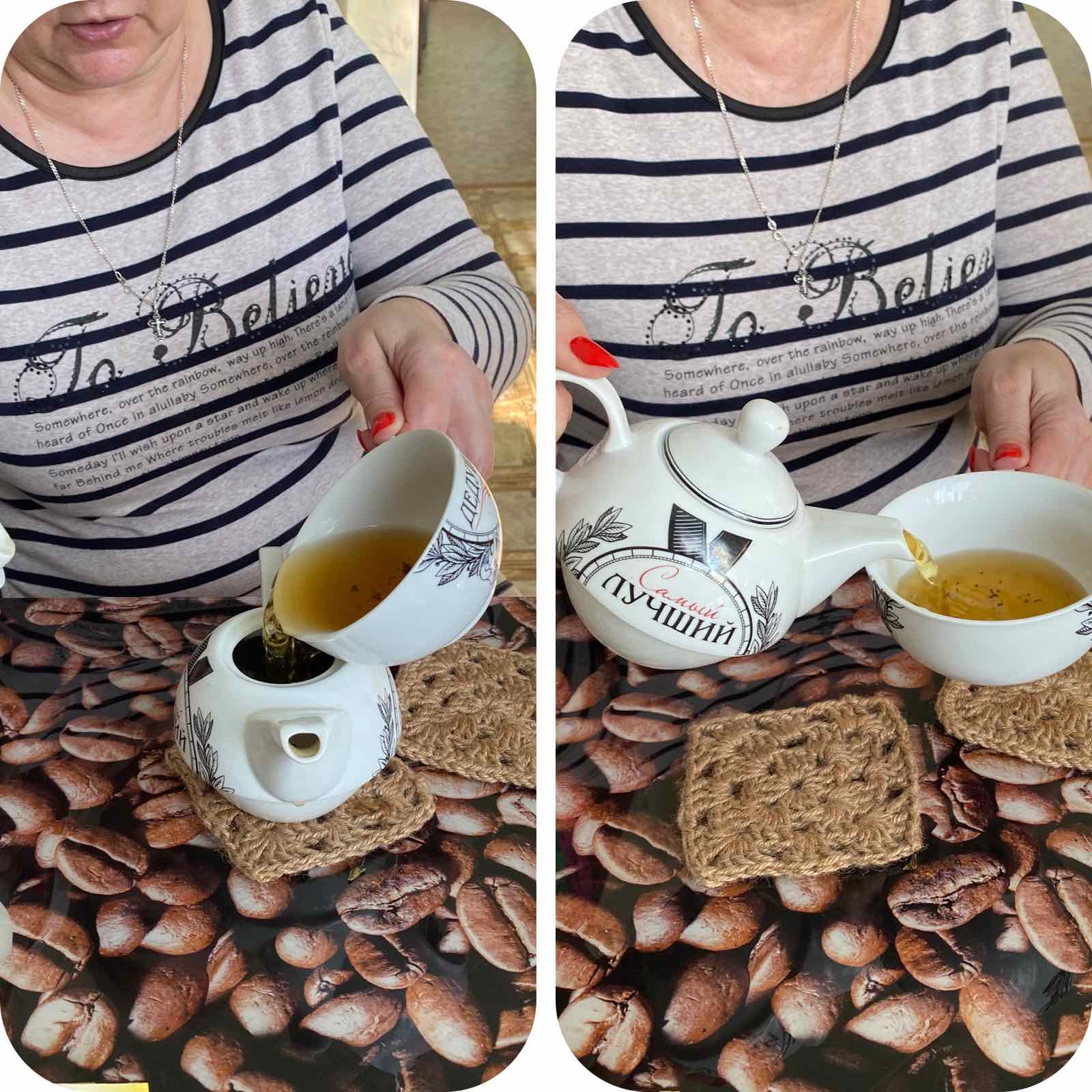 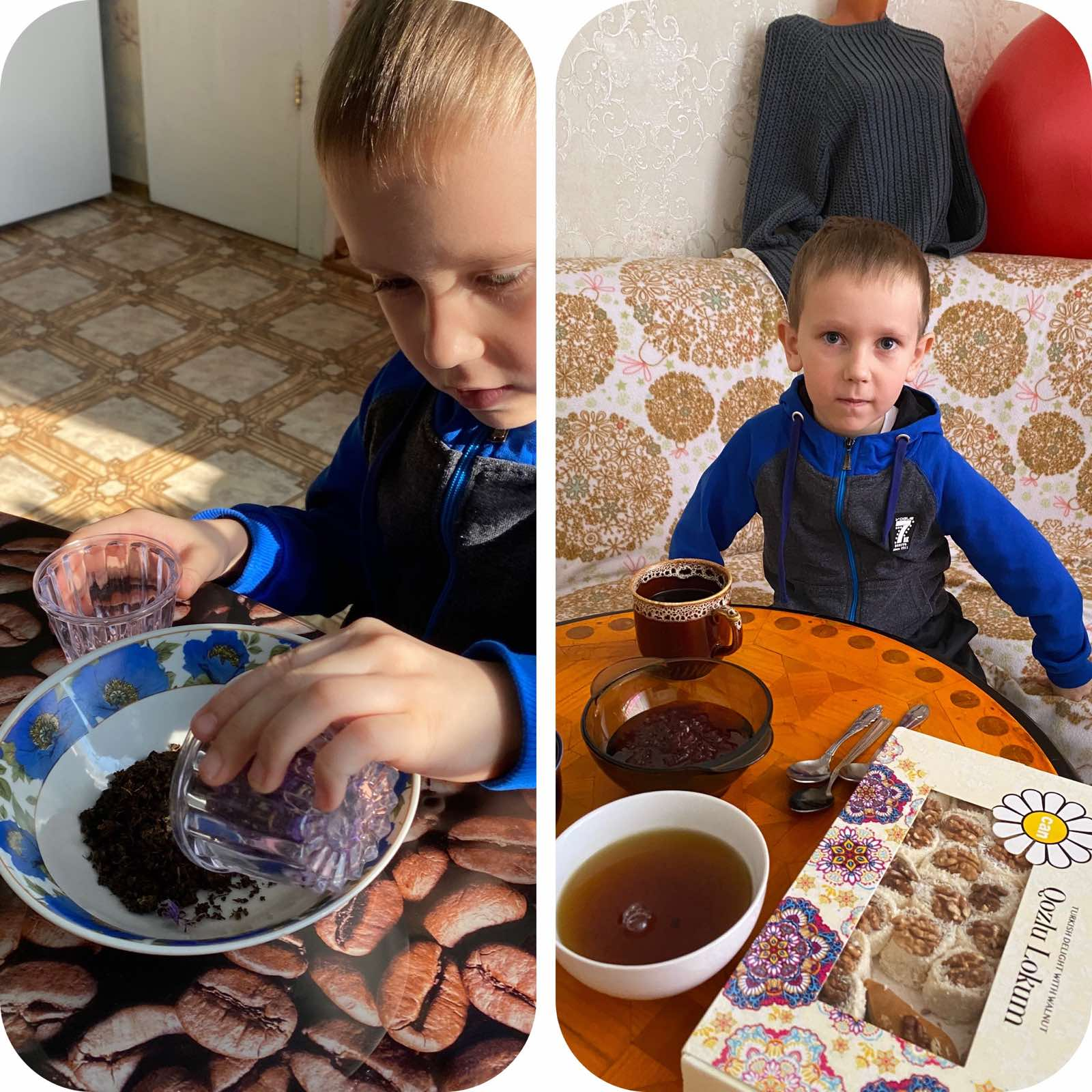 Вывод: мы узнали, как заваривать чай и что он полезен при простудных заболеваниях. Летом обязательно попробуем собрать Иван-чай со своей семьёй.Что выступает ароматизаторами? Ароматы бывают разные: яблочные, апельсиновые, медовые, малиновые и т.п. Какие мы можем сами изготовить ароматизаторы на сегодняшний день? Нам на помощь пришла мамина сушилка для овощей и фруктов. В магазинах в любое время года есть различные фрукты. Мы остановились на яблоках и апельсинах. Выбрали самые красивые и привлекательные фрукты. Дома с маминой помощью разложили нарезанные чистые фрукты в сушилку. Сушка заняла двое суток.Наши ароматизаторы готовы. К натуральным ароматизаторам также можно отнести варенье и мёд. Все ингредиенты несут в себе пользу.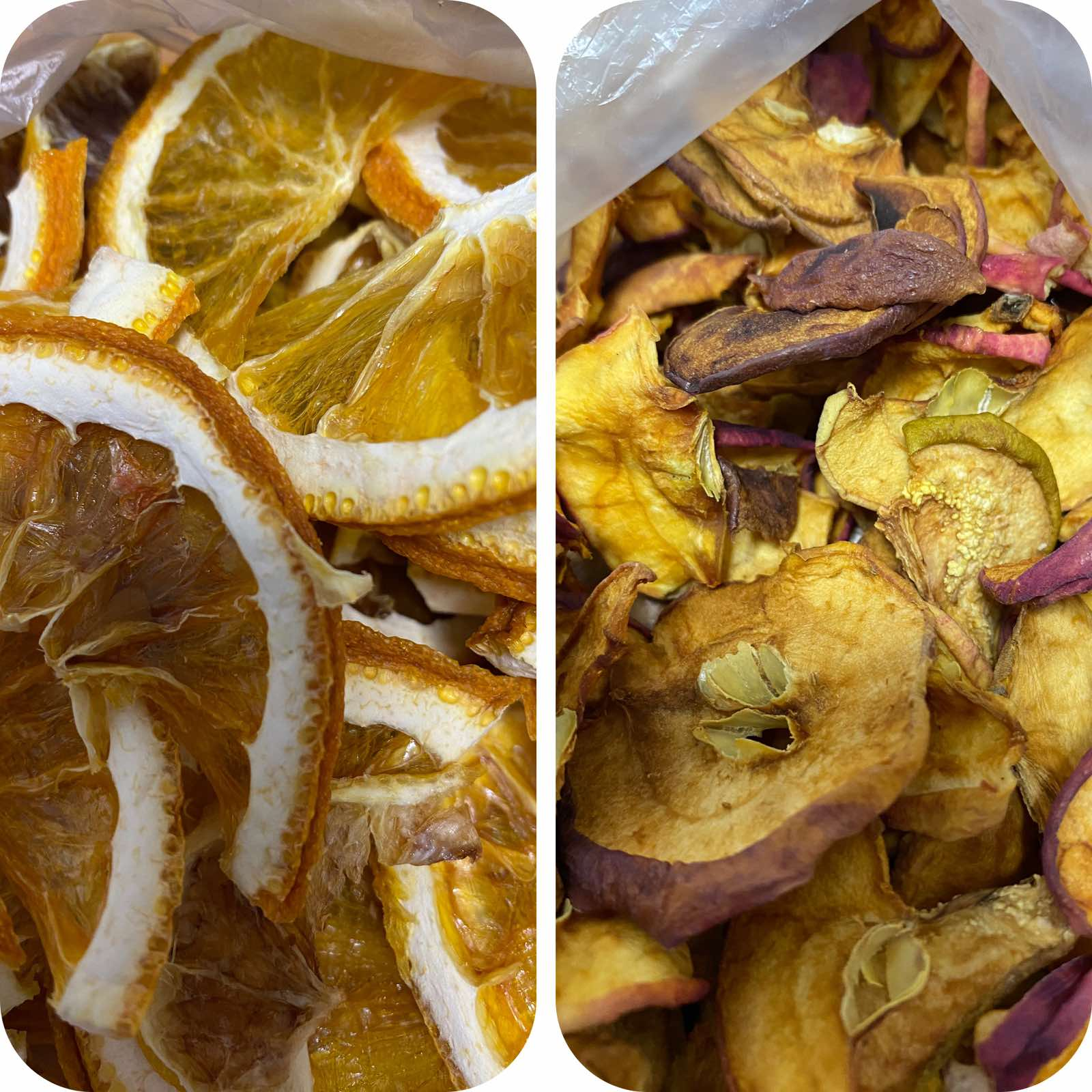 Вывод: сухие фрукты называют сухофруктами и они очень вкусно пахнут даже сухими.Коллекция пакетированного чая состоит из небольших пакетиков с чаем. Из чего можно изготовить эти пакетики? Самый простой и доступный оказался пакетик их алюминиевой фольги. Но такой пакетик одноразовый, а можно же изготовить пакетики многоразового использования. Этот приём направлен на поддержание экологии.В изготовлении таких пакетиков нам помогла Елена Владиславовна. Стали составлять коллекцию. Для этого нам понадобилась мерная ложка, которой мы измеряли чай и наши ароматизаторы. В каждый пакетик мы насыпали по одной ложке чая и добавляли сухофрукты. У нас получились пакетики с яблочным ароматом, апельсиновым, а ещё мы шиповник, который оказался у нас дома. Я решил попробовать смешать все ароматизаторы с кипреем и получился миксованный вкус.Чайную дегустацию провели с завариванием чая из аптеки. Когда открыли коробочку, то не ощутили того яркого яблочного аромата, который есть у нашего Сорокинского Иван-чая. При заваривании чая мы определили, что чай из аптеки плохо ферментирован. Его окрас не был насыщенного бархатного цвета, а был похож на зелёный чай.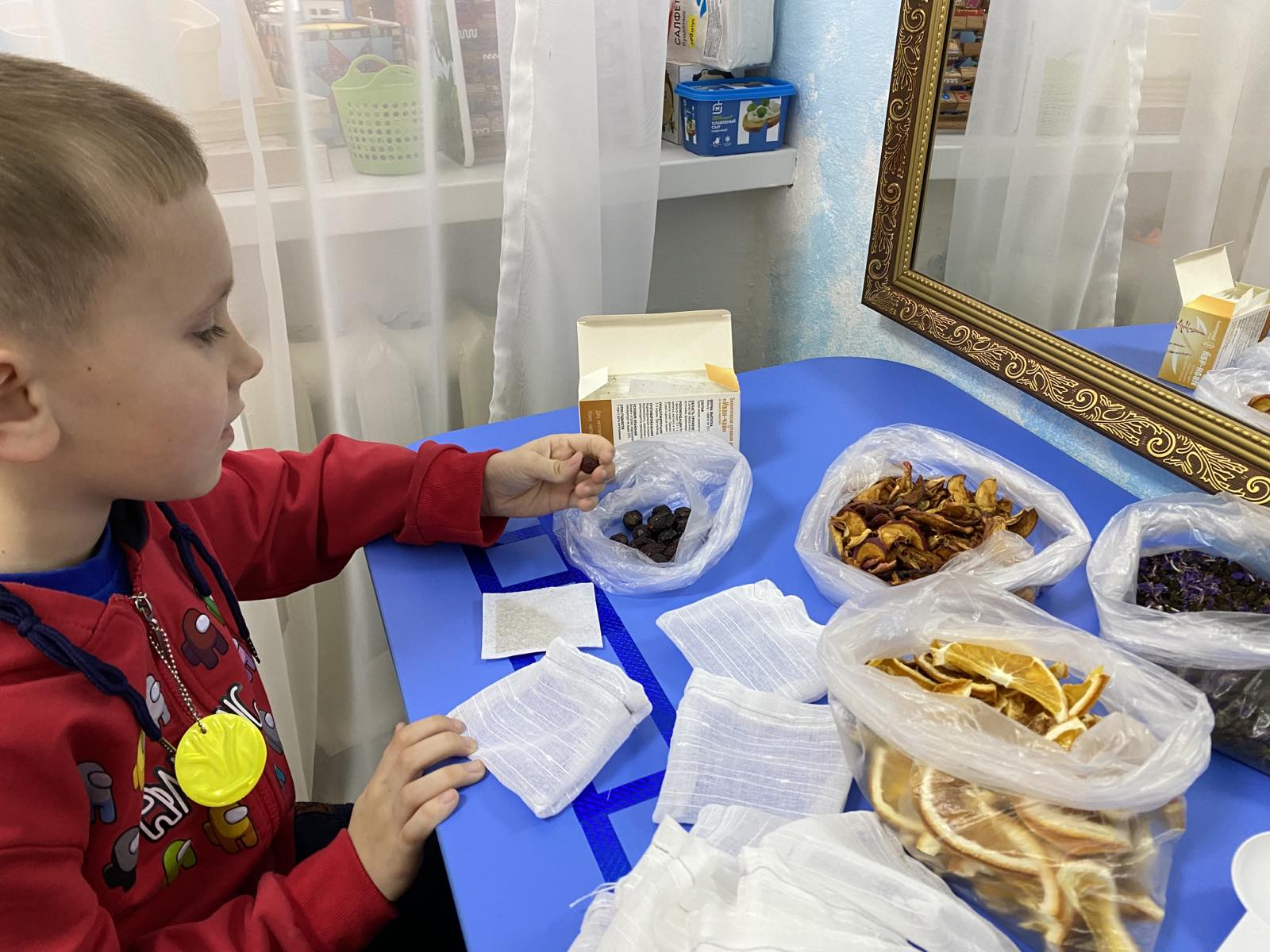 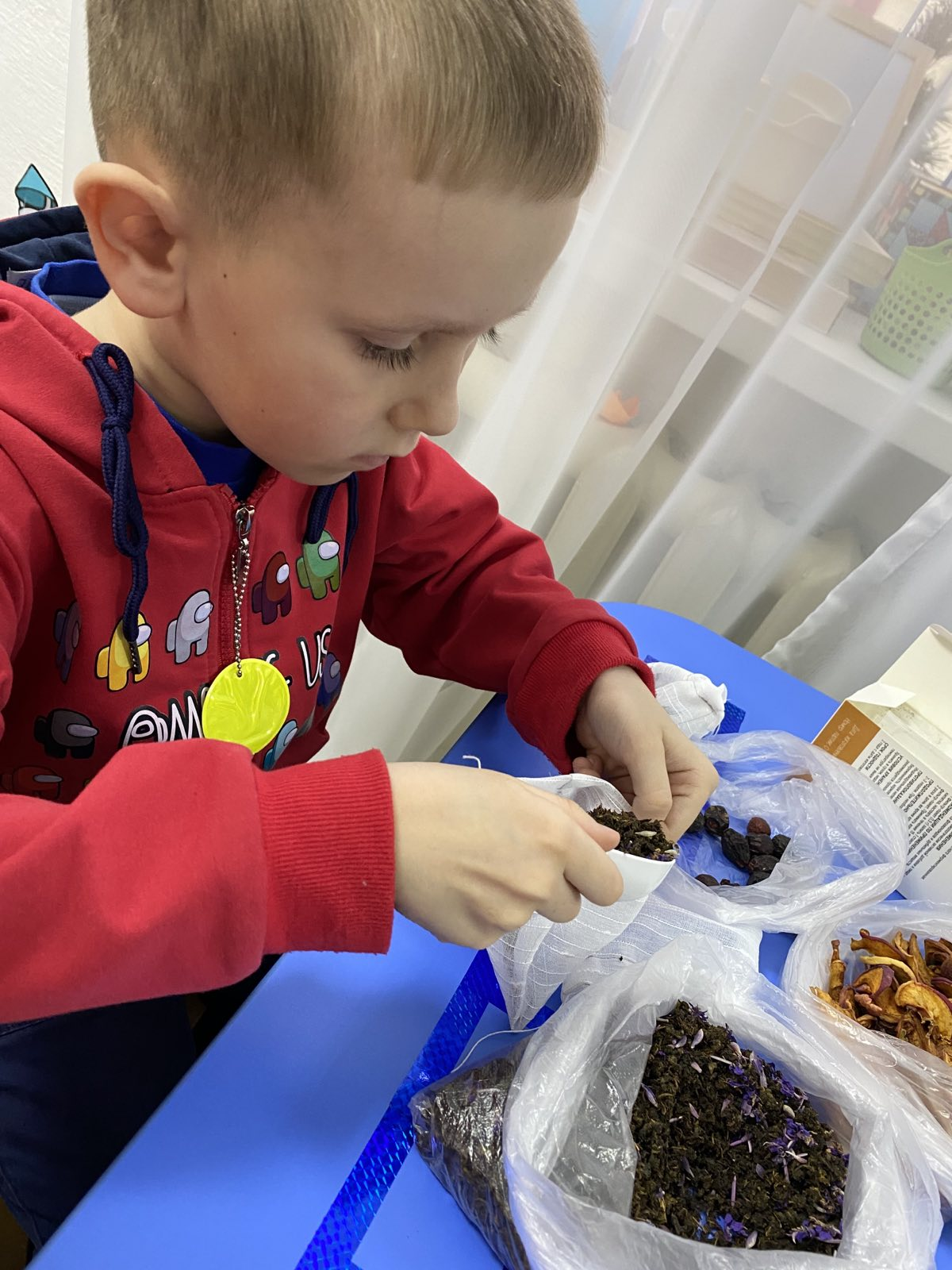 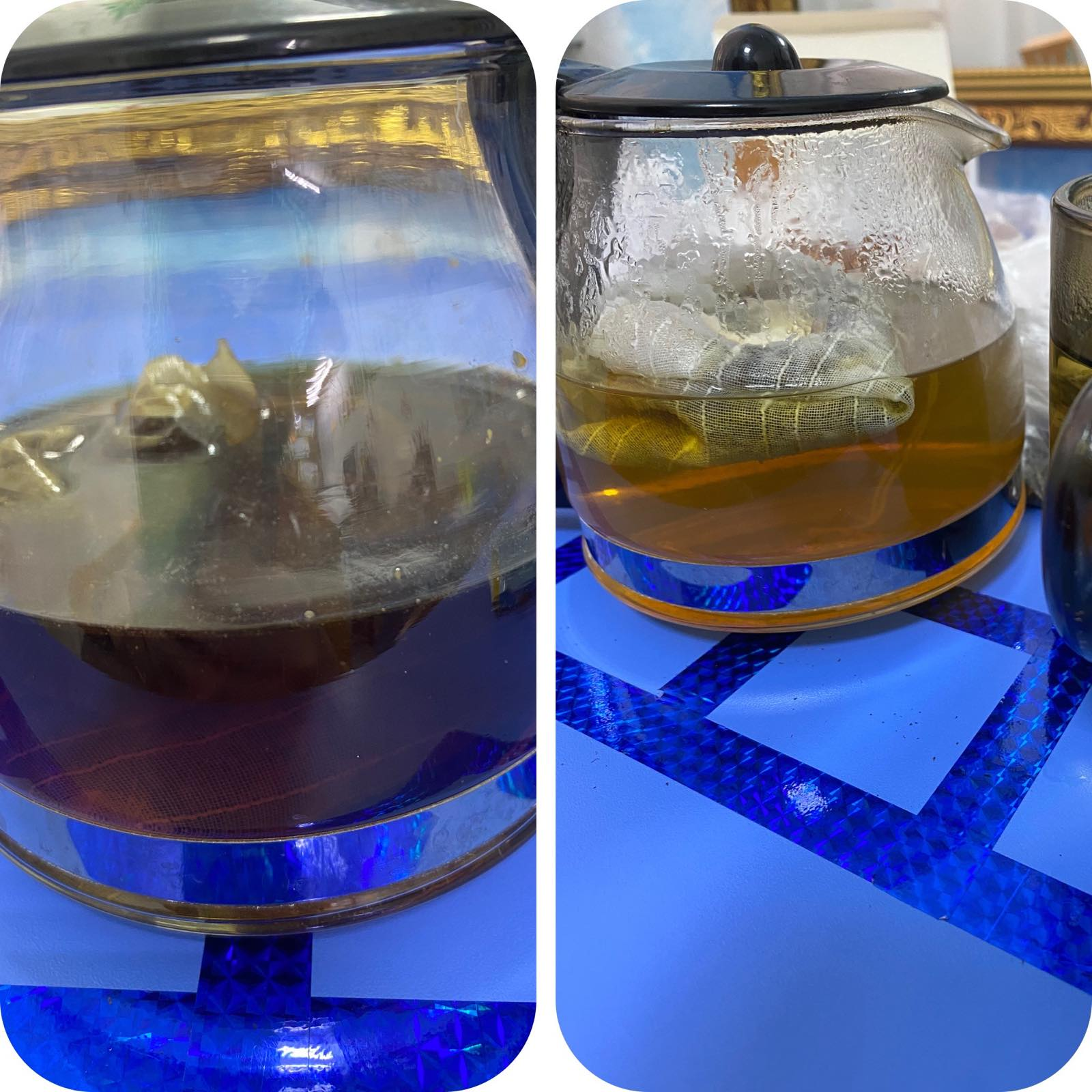 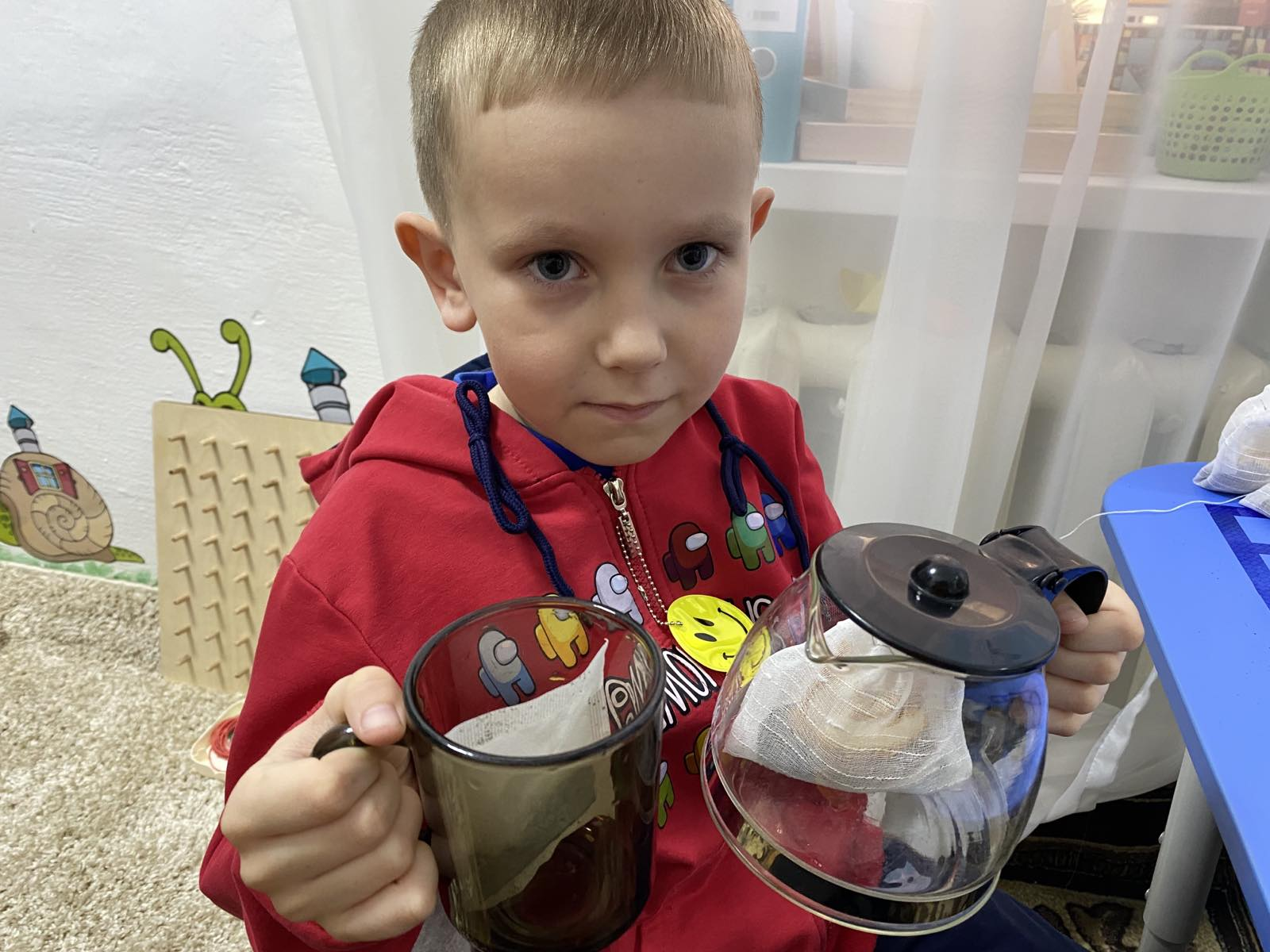 Вывод: если хочешь вкусный ароматизированный чай, то добавляй натуральные ароматизаторы. Вывод: наша коллекция чая получилась разнообразная, а главное полезная. Рекомендую такой чай пить в холодные весенние вечера, чтоб избежать простудных заболеваний. Обязательно летом со своей семьёй схожу в лес за кипреем (Иван-чаем). Заготовка чая своими руками сохранит семейный бюджет, так как чай мы в своей семье пьем часто. А главное, что в такой чай мы вкладываем свою любовь и он даже от этого становится вкуснее.Заключительный этап.В ходе исследования я узнал о таком растении, как кипрей узколистный, а привлекло название Иван-чай.  Много интересной и полезной информации узнал из интернета и энциклопедий, но  самый интересны этап был- это поход в гости, где рассказали о пользе чая и показали как нужно правильно заваривать чай. В составе чая содержится большое количество витамина С. Он помогает нам победить простудные заболевания. Мы в своей семье используем пакетированный чай. Это удобно и быстро. Поэтому решили составить свою коллекцию чая с различными натуральными ароматами. Наши пакетики многоразовые. После заваривания нужно убрать остатки использованного чая и промыть в воде пакетик. Уже в сухой пакетик можно насыпать новую порцию чая.Вывод: у нас получилось составить свою коллекцию пакетированного чая с различными ароматами. В каждый пакетик мы добавили свою любовь, чтоб аромат был ещё ярче. Всё, что мы делаем с любовью приносит пользу. Список литературы1.Знаменский, Анатолий Иван-чай / Анатолий Знаменский. - М.: Современник, 2020. - 608 c.
2. Куклин, Лев Иван-чай / Лев Куклин. - М.: "ИНСТИТУТ СОИТОЛОГИИ", 2019. - 408 c.
3. Майданцев, Г.А. Древнерусский Иван-Чай. Сбор, ферментация, сушка, целительные свойства / Г.А. Майданцев. - М.: Издательство Перо, 2018. - 194 c.
4. Максимов, Евгений Иван-чай / Евгений Максимов. - М.: Московский рабочий, 2020. - 176 c.
5. Рассел, Джесси Иван-чай узколистный / Джесси Рассел. - М.: VSD, 2017. - 438 c.6. https://yandex.ru/video/preview/162932126291343400307. https://yandex.ru/video/preview/14296576198809101511Приложение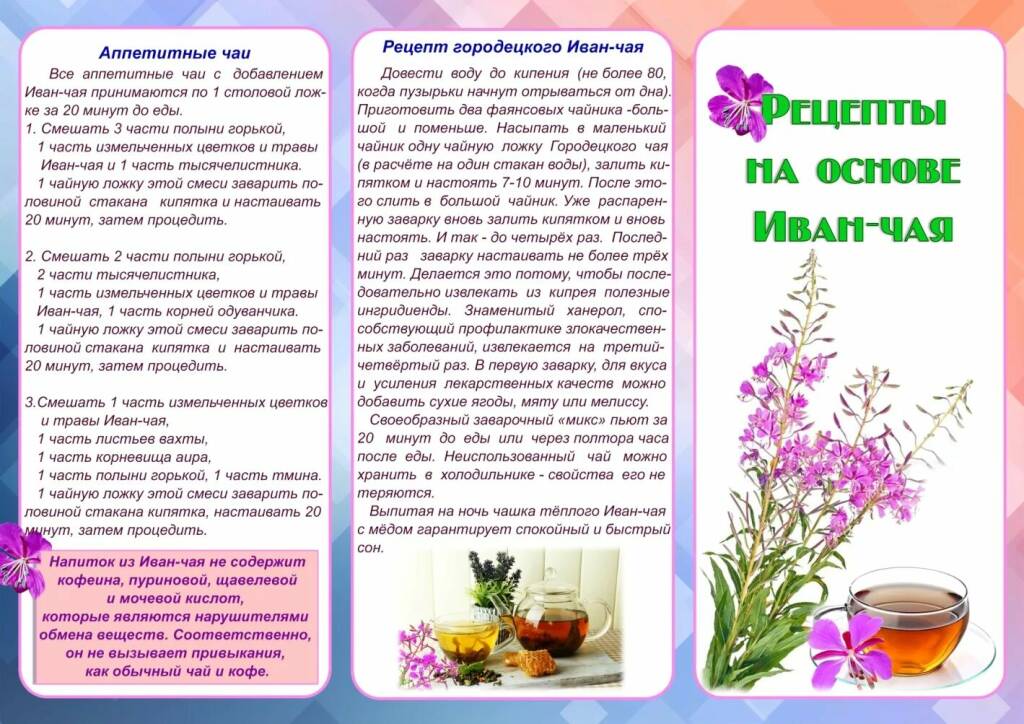 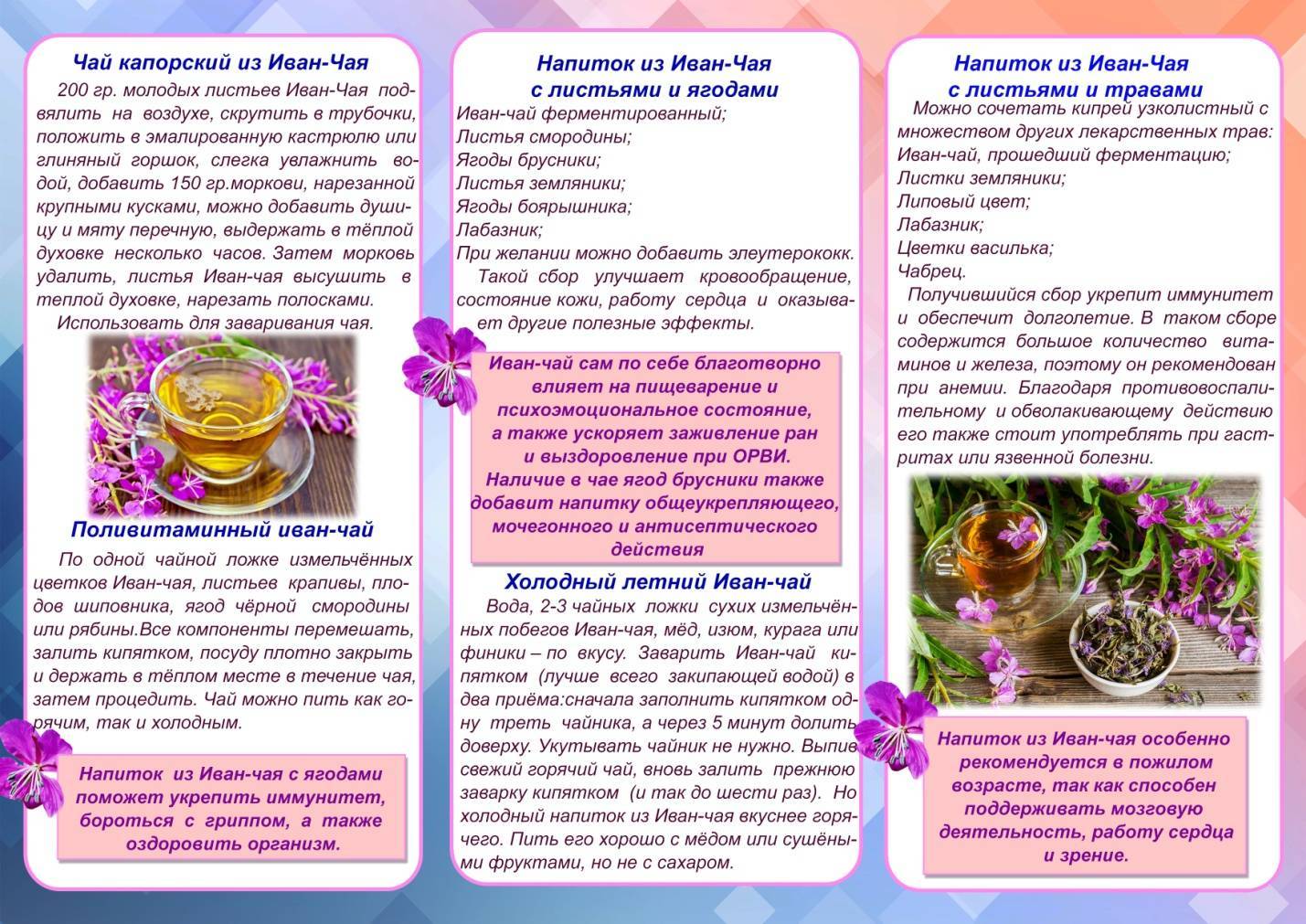 